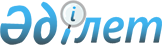 О внесении изменений и дополнений в решение от 19 декабря 2008 года № 10/129-IV "Об областном бюджете на 2009 год"
					
			Утративший силу
			
			
		
					Решение Восточно-Казахстанского областного маслихата от 14 июля 2009 года N 14/179-IV. Зарегистрировано Департаментом юстиции Восточно-Казахстанской области 22 июля 2009 года за N 2509. Прекращено действие по истечении срока, на который решение было принято, на основании письма ВКО маслихата от 22 декабря 2009 года № 01-672/01-06      Сноска. Прекращено действие по истечении срока, на который решение было принято, на основании письма ВКО маслихата от 22.12.2009   № 01-672/01-06.        

В соответствии со статьей 108 Бюджетного кодекса Республики Казахстан, подпунктом 1) пункта 1 статьи 6 Закона Республики Казахстан «О местном государственном управлении и самоуправлении в Республике Казахстан» и постановлением Правительства Республики Казахстан от 16 июля 2009 года № 1074 «О внесении изменений и дополнений в постановление Правительства Республики Казахстан от 18 декабря 2008 года № 1184 «О реализации Закона Республики Казахстан «О республиканском бюджете на 2009-2011 годы», Восточно-Казахстанский областной маслихат РЕШИЛ : 



      1. Внести в решение Восточно-Казахстанского областного маслихата «Об областном бюджете на 2009 год» от 19 декабря 2008 года № 10/129-IV (зарегистрировано в Реестре государственной регистрации нормативных правовых актов за № 2491, опубликовано в газете «Дидар» от 6 января 2009 года № 1, «Рудный Алтай» от 6 января 2009 года № 1 с внесенными изменениями и дополнениями решением от 6 февраля 2009 года № 11/145-IV «О внесении изменений и дополнений в решение от 19 декабря 2008 года № 10/129-IV «Об областном бюджете на 2009 год», зарегистрировано в Реестре государственной регистрации нормативных правовых актов за № 2496, опубликовано в газете «Дидар» от 26 февраля 2009 года № 24-25, «Рудный Алтай» от 26 февраля 2009 года № 26-27, решением от 17 апреля 2009 года № 13/153-IV «О внесении изменений и дополнений в решение от 19 декабря 2008 года № 10/129-IV «Об областном бюджете на 2009 год», зарегистрировано в Реестре государственной регистрации нормативных правовых актов за № 2497, опубликовано в газете «Дидар» от 7 мая 2009 года № 64, «Рудный Алтай» от 4 мая 2009 года № 64-65) следующие изменения и дополнения: 



      1) пункт 1 изложить в следующей редакции: 

      «1. Утвердить областной бюджет на 2009 год согласно приложению   1 в следующих объемах: 

      1) доходы – 107554311,5 тысяч тенге, том числе: 

      налоговые поступления – 15713386,9 тысяч тенге; 

      неналоговые поступления – 1060431,0 тысяч тенге; 

      поступления от продажи основного капитала – 0,0 тысяч тенге; 

      поступления трансфертов – 90780493,6 тысяч тенге; 

      2) затраты – 107664359,9 тысяч тенге; 

      3) чистое бюджетное кредитование – 50771,0 тысяч тенге, в том числе: 

      бюджетные кредиты – 1123000,0 тысяч тенге; 

      погашение бюджетных кредитов – 1072229,0 тысяч тенге; 

      4) сальдо по операциям с финансовыми активами – 361718,3 тысяч тенге, в том числе: 

      приобретение финансовых активов – 361718,3 тысяч тенге; 

      поступления от продажи финансовых активов государства – 0,0 тысяч тенге; 

      5) дефицит бюджета - -522537,7 тысяч тенге; 

      6) финансирование дефицита – 522537,7 тысяч тенге.»; 



      2) в пункте 5-7: 

      в абзаце втором цифры «4289400» заменить цифрами «4430832»; 

      в абзаце пятом цифры «1226500» заменить цифрами «1367932»; 

      в абзаце восьмом цифры «3494296» заменить цифрами «3946995»; 

      в абзаце десятом цифры «4856204» заменить цифрами «5251504»; 



      3) в пункте 5-9: 

      в абзаце втором цифры «1503587» заменить цифрами «1612246»; 

      в абзаце третьем цифры «69227» заменить цифрами «64882»; 

      в абзаце пятом цифры «1069423» заменить цифрами «1182427»; 

      в абзаце седьмом цифры «3090415» заменить цифрами «3493394»; 

      в абзаце девятом цифры «4489510» заменить цифрами «4493180»; 

      в абзаце десятом цифры «200038» заменить цифрами «593139»; 



      4) в пункте 5-10 цифры «10065» заменить цифрами «7141»; 



      5) дополнить пунктом 5-11 следующего содержания: 

      «5-11. Учесть, что в областном бюджете на 2009 год предусмотрены целевые трансферты на развитие из областного бюджета бюджету Тарбагатайского района на развитие инженерно-коммуникационной инфраструктуры и благоустройство населенных пунктов в рамках реализации стратегии региональной занятости и переподготовки кадров, в том числе на строительство очистных сооружений к строящейся районной больнице на 75 мест с поликлиникой на 100 посещений в селе Аксуат в сумме 2924 тысяч тенге.»; 



      6) в пункте 10: 

      в абзаце первом цифры «351074» заменить цифрами «337074»; 

      в абзаце втором цифры «148680» заменить цифрами «134680»; 



      7) в пункте 14 цифры «977114,0» заменить цифрами «1041511,0»; 



      8) в пункте 15 цифры «948053,0» заменить цифрами «939964,0»; 



      9) в приложении 19: 

      в строке «Всего» цифры «3090415» заменить цифрами «3493394»; 

      в строке, порядковый номер 10, цифры «56835» заменить цифрами «459814»; 



      10) в приложении 22: 

      в строке «Всего» цифры «200038» заменить цифрами «593139»; 

      в строке, порядковый номер 1, цифры «61767» заменить цифрами «364289»; 

      в строке «Реконструкция водопровода с. Самарское» цифры «61767» заменить цифрами «58689»; 

      после строки «Реконструкция водопровода с. Самарское» дополнить строкой следующего содержания:       в строке, порядковый номер 2, цифры «138271» заменить цифрами «135615»; 

      в строке «Реконструкция водозабора и водопроводной сети в селе Букенчи г. Семей» цифры «69041» заменить цифрами «66385»; 

      после строки «Реконструкция магистральных тепловых сетей котельной «МЭН» г. Семей» дополнить строками следующего содержания: 

      11) приложения 1, 5, 6, 17, 18, 21 изложить в новой редакции согласно приложениям 1, 2, 3, 4, 5, 6 к настоящему решению. 



      2. Настоящее решение вводится в действие с 1 января 2009 года.       Председатель cессии                          Р. РАХИМОВА       Секретарь Восточно-Казахстанского 

      областного маслихата                         В. АХАЕВ 

Приложение 1        

к решению Восточно-Казахстанского 

областного маслихата    

от 14 июля 2009 года № 14/179-IV Приложение 1        

к решению Восточно-Казахстанского 

областного маслихата    

от 19 декабря 2008 года № 10/129-IV Областной бюджет на 2009 год 

Приложение 2       

к решению Восточно-Казахстанского 

областного маслихата    

от 14 июля 2009 года № 14/179-IV Приложение 5       

к решению Восточно-Казахстанского 

областного маслихата    

от 19 декабря 2008 года № 10/129-IV Трансферты из областного бюджета бюджетам районов 

(городов областного значения) продолжение таблицы 

Приложение 3        

к решению Восточно-Казахстанского 

областного маслихата   

от 14 июля 2009 года № 14/179-IV Приложение 6        

к решению Восточно-Казахстанского 

областного маслихата   

от 19 декабря 2008 года № 10/129-IV Трансферты из областного бюджета бюджетам районов (городов 

областного значения) на социальную помощь отдельным категориям 

нуждающихся граждан продолжение таблицы 

Приложение 4      

к решению Восточно-Казахстанского 

областного маслихата   

от 14 июля 2009 года № 14/179-IV Приложение 17     

к решению Восточно-Казахстанского 

областного маслихата   

от 19 декабря 2008 года № 10/129-IV Целевые текущие трансферты бюджетам районов (городов областного 

значения) на расширение программы социальных рабочих мест и 

молодежной практики 

Приложение 5        

к решению Восточно-Казахстанского 

областного маслихата   

от 14 июля 2009 года № 14/179-IV Приложение 18       

к решению Восточно-Казахстанского 

областного маслихата   

от 19 декабря 2008 года № 10/129-IV Целевые текущие трансферты бюджетам районов (городов областного 

значения) на капитальный, текущий ремонт школ и других 

социальных объектов 

Приложение 6        

к решению Восточно-Казахстанского 

областного маслихата    

от 14 июля 2009 года № 14/179-IV Приложение 21       

к решению Восточно-Казахстанского 

областного маслихата    

от 19 декабря 2008 года № 10/129-IV Целевые текущие трансферты бюджетам районов (городов областного 

значения) на ремонт инженерно-коммуникационной инфраструктуры и 

благоустройство населенных пунктов 
					© 2012. РГП на ПХВ «Институт законодательства и правовой информации Республики Казахстан» Министерства юстиции Республики Казахстан
				«Строительство канализационных сетей и 

очистных сооружений в с. Кокпекты 305600» «3 Тарбагатайский район 27 535 в том числе по инвестиционным проектам: Строительство очистных сооружений к 

строящейся районной больнице на 75 мест с 

поликлиникой на 100 посещений в селе Аксуат 27535 4 город Усть-Каменогорск 65 700 в том числе по инвестиционным проектам: Строительство внеплощадочных инженерных 

сетей и коммуникаций 16 жилого района 

города Усть-Каменогорск Внешние сети электроснабжения 65700»; Категория Категория Категория Категория Сумма 

(тысяч 

тенге) Класс Класс Класс Сумма 

(тысяч 

тенге) Подкласс Подкласс Сумма 

(тысяч 

тенге) Наименование доходов Сумма 

(тысяч 

тенге) 1. ДОХОДЫ 107554311,5 1 Налоговые поступления 15713386,9 01 Подоходный налог 6899763,2 2 Индивидуальный подоходный налог 6899763,2 03 Социальный налог 6305398,7 1 Социальный налог 6305398,7 05 Внутренние налоги на товары, работы 

и услуги 2508225,0 3 Поступления за использование 

природных и других ресурсов 2508225,0 2 Неналоговые поступления 1060431,0 01 Доходы от государственной 

собственности 179431,0 5 Доходы от аренды имущества, 

находящегося в государственной 

собственности 100000,0 7 Вознаграждения по кредитам, выданным 

из государственного бюджета 79431,0 04 Штрафы, пени, санкции, взыскания, 

налагаемые государственными 

учреждениями, финансируемыми из 

государственного бюджета, а также 

содержащимися и финансируемыми из 

бюджета (сметы расходов) 

Национального Банка Республики 

Казахстан 881000,0 1 Штрафы, пени, санкции, взыскания, 

налагаемые государственными 

учреждениями, финансируемыми из 

государственного бюджета, а также 

содержащимися и финансируемыми из 

бюджета (сметы расходов) 

Национального Банка Республики 

Казахстан, за исключением 

поступлений от организаций 

нефтяного сектора 881000,0 3 Поступления от продажи основного 

капитала 0,0 01 Продажа государственного имущества, 

закрепленного за государственными 

учреждениями 0,0 1 Продажа государственного имущества, 

закрепленного за государственными 

учреждениями 0,0 4 Поступления трансфертов 90780493,6 01 Трансферты из нижестоящих органов 

государственного управления 74966,6 2 Трансферты из районных (городских) 

бюджетов 74966,6 02 Трансферты из вышестоящих органов 

государственного управления 90705527,0 Трансферты из республиканского 

бюджета 90705527,0 Функциональная группа Функциональная группа Функциональная группа Функциональная группа Функциональная группа Сумма 

(тысяч 

тенге) Функциональная подгруппа Функциональная подгруппа Функциональная подгруппа Функциональная подгруппа Сумма 

(тысяч 

тенге) Администратор Администратор Администратор Сумма 

(тысяч 

тенге) Программа Программа Сумма 

(тысяч 

тенге) Наименование расходов Сумма 

(тысяч 

тенге) II. Затраты 107664359,9 1 Государственные услуги общего 

характера 904959,9 01 Представительные, исполнительные и 

другие органы, выполняющие общие 

функции государственного управления 659131,1 110 Аппарат маслихата области 31143,1 001 Обеспечение деятельности маслихата 

области 31143,1 120 Аппарат акима области 627988,0 001 Обеспечение деятельности акима 

области 584788,0 002 Создание информационных систем 28200,0 113 Трансферты из местных бюджетов 15000,0 02 Финансовая деятельность 159308,6 257 Управление финансов области 159308,6 001 Обеспечение деятельности Управления финансов 86145,4 003 Организация работы по выдаче разовых 

талонов и обеспечение полноты сбора 

сумм от реализации разовых талонов 60219,5 009 Организация приватизации коммунальной 

собственности 12138,7 010 Учет, хранение, оценка и реализация 

имущества, поступившего в 

коммунальную собственность 805,0 05 Планирование и статистическая 

деятельность 86520,2 258 Управление экономики и бюджетного 

планирования области 86520,2 001 Обеспечение деятельности Управления 

экономики и бюджетного планирования 86520,2 2 Оборона 305582,5 1 Военные нужды 48221,5 250 Управление по мобилизационной 

подготовке, гражданской обороне, 

организации предупреждения и 

ликвидации аварий и стихийных 

бедствий области 48221,5 003 Мероприятия в рамках исполнения 

всеобщей воинской обязанности 21281,8 007 Подготовка территориальной обороны 

и территориальная оборона областного 

масштаба 26939,7 02 Организация работы по чрезвычайным 

ситуациям 257361,0 250 Управление по мобилизационной 

подготовке, гражданской обороне, 

организации предупреждения и 

ликвидации аварий и стихийных 

бедствий области 237364,5 001 Обеспечение деятельности Управления 

по мобилизационной подготовке, 

гражданской обороне и организации 

предупреждения и ликвидации аварий 

и стихийных бедствий 32901,6 004 Мероприятия гражданской обороны 

областного масштаба 64986,0 005 Мобилизационная подготовка и 

мобилизация областного масштаба 5742,4 006 Предупреждение и ликвидация 

чрезвычайных ситуаций областного 

масштаба 133734,5 271 Управление строительства области 19996,5 002 Развитие объектов мобилизационной 

подготовки и чрезвычайных ситуаций 300,0 036 Проведение работ по инженерной 

защите населения, объектов и 

территорий от природных и стихийных 

бедствий 19696,5 3 Общественный порядок, безопасность, 

правовая, судебная, 

уголовно-исполнительная деятельность 5690485,0 01 Правоохранительная деятельность 5690485,0 252 Исполнительный орган внутренних 

дел, финансируемый из областного 

бюджета 5557544,0 001 Обеспечение деятельности 

исполнительного органа внутренних 

дел, финансируемого из областного 

бюджета 5400767,0 002 Охрана общественного порядка и 

обеспечение общественной безопасности 

на территории области 151894,0 003 Поощрение граждан, участвующих в 

охране общественного порядка 4883,0 271 Управление строительства области 132941,0 003 Развитие объектов органов внутренних 

дел 132941,0 4 Образование 12405710,1 02 Начальное, основное среднее и общее 

среднее образование 3861618,5 260 Управление туризма, физической 

культуры и спорта области 1350839,7 006 Дополнительное образование для детей 1299780,7 007 Общеобразовательное обучение 

одаренных в спорте детей в 

специализированных организациях 

образования 51059,0 261 Управление образования области 2510778,8 003 Общеобразовательное обучение по 

специальным образовательным учебным 

программам 925544,2 006 Общеобразовательное обучение 

одаренных детей в специализированных 

организациях образования 797887,6 018 Целевые текущие трансферты бюджетам 

районов (городов областного значения) 

на содержание вновь вводимых объектов 

образования 52792,0 026 Целевые текущие трансферты бюджетам 

районов (городов областного значения) 

на внедрение новых технологий 

государственной системы в сфере 

образования 374094,0 048 Целевые текущие трансферты бюджетам 

районов (городов областного 

значения) на оснащение учебным 

оборудованием кабинетов физики, 

химии, биологии в государственных 

учреждениях основного среднего и 

общего среднего образования 172067,0 058 Целевые текущие трансферты бюджетам 

районов (городов областного 

значения) на создание лингафонных и 

мультимедийных кабинетов в 

государственных учреждениях 

начального, основного среднего и 

общего среднего образования 188394,0 Техническое и профессиональное, 

послесреднее образование 2973993,1 253 Управление здравоохранения области 185868,3 043 Подготовка специалистов в 

организациях технического и 

профессионального, послесреднего 

образования 185868,3 261 Управление образования области 2788124,8 024 Подготовка специалистов в 

организациях технического и 

профессионального образования 2788124,8 05 Переподготовка и повышение 

квалификации специалистов 1087950,5 252 Исполнительный орган внутренних 

дел, финансируемый из областного 

бюджета 94564,0 007 Повышение квалификации и 

переподготовка кадров 94564,0 253 Управление здравоохранения области 158405,5 003 Повышение квалификации и 

переподготовка кадров 13862,5 060 Подготовка и переподготовка кадров 144543,0 261 Управление образования области 834981,0 010 Повышение квалификации и 

переподготовка кадров 77693,0 060 Подготовка и переподготовка кадров 757288,0 09 Прочие услуги в области образования 4482148,0 261 Управление образования области 1864917,5 001 Обеспечение деятельности Управления 

образования 53012,0 004 Информатизация системы образования 

в областных государственных 

учреждениях образования 35140,0 005 Приобретение и доставка учебников, 

учебно-методических комплексов для 

областных государственных учреждений 

образования 14909,5 007 Проведение школьных олимпиад, 

внешкольных мероприятий и конкурсов 

областного масштаба 63326,0 008 Капитальный, текущий ремонт объектов 

образования в рамках реализации 

стратегии региональной занятости и 

переподготовки кадров 291321,0 009 Целевые текущие трансферты бюджетам 

районов (городов областного 

значения) на капитальный, текущий 

ремонт объектов образования в рамках 

реализации стратегии региональной 

занятости и переподготовки кадров 1182427,0 011 Обследование психического здоровья 

детей и подростков и оказание 

психолого-медико-педагогической 

консультативной помощи населению 53806,0 012 Реабилитация и социальная адаптация 

детей и подростков с проблемами в 

развитии 55577,0 113 Трансферты из местных бюджетов 115399,0 271 Управление строительства области 2617230,5 037 Строительство и реконструкция 

объектов образования 2617230,5 5 Здравоохранение 33435315,1 01 Больницы широкого профиля 10247015,7 253 Управление здравоохранения области 10247015,7 004 Оказание стационарной медицинской 

помощи по направлению специалистов 

первичной медико-санитарной помощи 

и организаций здравоохранения 10247015,7 02 Охрана здоровья населения 908942,0 253 Управление здравоохранения области 908942,0 005 Производство крови, ее компонентов 

и препаратов для местных организаций 

здравоохранения 536168,0 006 Охрана материнства и детства 243013,0 007 Пропаганда здорового образа жизни 128869,0 017 Приобретение тест-систем для 

проведения дозорного 

эпидемиологического надзора 892,0 03 Специализированная медицинская помощь 6786030,6 253 Управление здравоохранения области 6786030,6 009 Оказание медицинской помощи лицам, 

страдающим социально-значимыми 

заболеваниями и заболеваниями, 

представляющими опасность для 

окружающих 5211146,3 019 Обеспечение больных туберкулезом 

противотуберкулезными препаратами 160622,0 020 Обеспечение больных диабетом 

противодиабетическими препаратами 509164,0 021 Обеспечение онкологических больных 

химиопрепаратами 420503,0 022 Обеспечение больных с почечной 

недостаточностью лекарственными 

средствами, диализаторами, расходными 

материалами и больных после 

трансплантации почек лекарственными 

средствами 88496,0 026 Обеспечение факторами свертывания 

крови при лечении взрослых, больных 

гемофилией 196334,3 027 Централизованный закуп вакцин и 

других медицинских 

иммунобиологических препаратов для 

проведения иммунопрофилактики 

населения 199765,0 04 Поликлиники 7776720,0 253 Управление здравоохранения области 7776720,0 010 Оказание первичной медико-санитарной 

помощи населению 6785438,0 014 Обеспечение лекарственными 

средствами и специализированными 

продуктами детского и лечебного 

питания отдельных категорий населения 

на амбулаторном уровне 991282,0 05 Другие виды медицинской помощи 1602738,8 253 Управление здравоохранения области 1602738,8 011 Оказание скорой и неотложной помощи 

и санитарная авиация 1520128,0 012 Оказание медицинской помощи населению 

в чрезвычайных ситуациях 82610,8 09 Прочие услуги в области 

здравоохранения 6113868,0 253 Управление здравоохранения области 2921347,0 001 Обеспечение деятельности Управления 

здравоохранения 104480,4 002 Капитальный, текущий ремонт объектов 

здравоохранения в рамках реализации 

стратегии региональной занятости и 

переподготовки кадров 2576248,0 008 Реализация мероприятий по 

профилактике и борьбе со СПИД в 

Республике Казахстан 111447,0 013 Проведение патологоанатомического 

вскрытия 65749,0 016 Обеспечение граждан бесплатным или 

льготным проездом за пределы 

населенного пункта на лечение 5343,0 018 Обеспечение деятельности 

информационно-аналитических центров 45683,6 028 Содержание вновь вводимых объектов 

здравоохранения 12396,0 271 Управление строительства области 3192521,0 038 Строительство и реконструкция 

объектов здравоохранения 3192521,0 6 Социальная помощь и социальное 

обеспечение 4799235,5 01 Социальное обеспечение 2449578,2 256 Управление координации занятости 

и социальных программ области 1674395,7 002 Социальное обеспечение престарелых 

и инвалидов общего типа 1674395,7 261 Управление образования области 770793,1 015 Социальное обеспечение сирот, детей, 

оставшихся без попечения родителей 770793,1 271 Управление строительства области 4389,4 039 Строительство и реконструкция 

объектов социального обеспечения 4389,4 02 Социальная помощь 1011574,4 256 Управление координации занятости 

и социальных программ области 1011574,4 003 Социальная поддержка инвалидов 172596,4 020 Целевые текущие трансферты бюджетам 

районов (городов областного значения) 

на выплату государственной адресной 

социальной помощи и ежемесячного 

государственного пособия на детей 

до 18 лет в связи с ростом размера 

прожиточного минимума 221469,0 027 Целевые текущие трансферты бюджетам 

районов (городов областного значения) 

на расширение программы социальных 

рабочих мест и молодежной практики 617509,0 09 Прочие услуги в области социальной 

помощи и социального обеспечения 1338082,9 256 Управление координации занятости 

и социальных программ области 1338082,9 001 Обеспечение деятельности Управления 

координации занятости и социальных 

программ 59053,9 005 Капитальный, текущий ремонт объектов 

социального обеспечения в рамках 

реализации стратегии региональной 

занятости и переподготовки кадров 160550,0 006 Целевые текущие трансферты бюджетам 

районов (городов областного значения) 

на капитальный, текущий ремонт 

объектов социального обеспечения в 

рамках реализации стратегии 

региональной занятости и 

переподготовки кадров 35805,0 018 Размещение государственного 

социального заказа в 

неправительственном секторе за счет 

целевых трансфертов из 

республиканского бюджета 64209,0 022 Целевые текущие трансферты бюджетам 

районов (городов областного значения) 

на увеличение норм питания в 

медико-социальных учреждениях 34356,0 026 Целевые текущие трансферты бюджетам 

районов (городов областного значения) 

на развитие сети отделений дневного 

пребывания в медико-социальных 

учреждениях 44145,0 113 Трансферты из местных бюджетов 939964,0 7 Жилищно-коммунальное хозяйство 8103817,6 01 Жилищное хозяйство 1792000,0 271 Управление строительства области 1792000,0 010 Целевые трансферты на развитие 

бюджетам районов (городов областного 

значения) на строительство и (или) 

приобретение жилья государственного 

коммунального жилищного фонда 594000,0 012 Целевые трансферты на развитие 

бюджетам районов (городов областного 

значения) на развитие, обустройство и 

(или) приобретение 

инженерно-коммуникационной 

инфраструктуры 1198000,0 02 Коммунальное хозяйство 6311817,6 271 Управление строительства области 371300,0 045 Целевые трансферты на развитие 

бюджетам районов (городов 

областного значения) на развитие 

инженерно-коммуникационной 

инфраструктуры и благоустройство 

населенных пунктов в рамках 

реализации cтратегии региональной 

занятости и переподготовки кадров 371300,0 279 Управление энергетики и коммунального 

хозяйства области 5940517,6 001 Обеспечение деятельности Управления 

энергетики и коммунального хозяйства 70237,6 010 Целевые трансферты на развитие 

бюджетам районов (городов областного 

значения) на развитие системы 

водоснабжения 849371,0 015 Целевые текущие трансферты бюджетам 

районов (городов областного 

значения) на ремонт 

инженерно-коммуникационной 

инфраструктуры и благоустройство 

населенных пунктов в рамках 

реализации cтратегии региональной 

занятости и переподготовки кадров 4500321,0 016 Целевые трансферты на развитие 

бюджетам районов (городов областного 

значения) на развитие 

инженерно-коммуникационной 

инфраструктуры и благоустройство 

населенных пунктов в рамках 

реализации cтратегии региональной 

занятости и переподготовки кадров 224763,0 019 Ремонт инженерно-коммуникационной 

инфраструктуры и благоустройство 

населенных пунктов в рамках 

реализации cтратегии региональной 

занятости и переподготовки кадров 192315,0 113 Трансферты из местных бюджетов 103510,0 8 Культура, спорт, туризм и 

информационное пространство 3667572,0 01 Деятельность в области культуры 844584,2 262 Управление культуры области 809627,2 001 Обеспечение деятельности Управления 

культуры 29070,0 003 Поддержка культурно-досуговой работы 95617,0 005 Обеспечение сохранности 

историко-культурного наследия и 

доступа к ним 362909,2 007 Поддержка театрального и музыкального 

искусства 302031,0 113 Трансферты из местных бюджетов 20000,0 271 Управление строительства области 34957,0 016 Развитие объектов культуры 34957,0 02 Спорт 1162087,2 260 Управление туризма, физической 

культуры и спорта области 443169,8 001 Обеспечение деятельности Управления 

туризма, физической культуры и спорта 29588,5 003 Проведение спортивных соревнований 

на областном уровне 27152,3 004 Подготовка и участие членов областных 

сборных команд по различным видам 

спорта на республиканских и 

международных спортивных 

соревнованиях 206429,0 113 Трансферты из местных бюджетов 180000,0 271 Управление строительства области 718917,4 017 Развитие объектов спорта 718917,4 03 Информационное пространство 646365,4 259 Управление архивов и документации 

области 212299,2 001 Обеспечение деятельности Управления 

архивов и документации 18526,0 002 Обеспечение сохранности архивного 

фонда 193773,2 262 Управление культуры области 156020,0 008 Обеспечение функционирования 

областных библиотек 156020,0 263 Управление внутренней политики 

области 228496,2 002 Проведение государственной 

информационной политики через 

средства массовой информации 228496,2 264 Управление по развитию языков области 49550,0 001 Обеспечение деятельности Управления 

по развитию языков 24524,4 002 Развитие государственного языка и 

других языков народов Казахстана 25025,6 04 Туризм 12405,0 260 Управление туризма, физической 

культуры и спорта области 12405,0 013 Регулирование туристской деятельности 12405,0 09 Прочие услуги по организации 

культуры, спорта, туризма и 

информационного пространства 1002130,2 260 Управление туризма, физической 

культуры и спорта области 115237,0 002 Капитальный, текущий ремонт объектов 

спорта в рамках реализации стратегии 

региональной занятости и 

переподготовки кадров 50355,0 009 Целевые текущие трансферты бюджетам 

районов (городов областного 

значения) на капитальный, текущий 

ремонт объектов спорта в рамках 

реализации стратегии региональной 

занятости и переподготовки кадров 64882,0 262 Управление культуры области 759935,0 006 Капитальный, текущий ремонт объектов 

культуры в рамках реализации 

стратегии региональной занятости и 

переподготовки кадров 430803,0 009 Целевые текущие трансферты бюджетам 

районов (городов областного 

значения) на капитальный, текущий 

ремонт объектов культуры в рамках 

реализации стратегии региональной 

занятости и переподготовки кадров 329132,0 263 Управление внутренней политики 

области 126958,2 001 Обеспечение деятельности Управления 

внутренней политики 104789,0 003 Реализация региональных программ в 

сфере молодежной политики 22169,2 9 Топливно-энергетический комплекс 

и недропользование 2405613,2 09 Прочие услуги в области 

топливно-энергетического комплекса и 

недропользования 2405613,2 279 Управление энергетики и коммунального 

хозяйства области 2405613,2 007 Развитие теплоэнергетической системы 148276,2 011 Целевые трансферты на развитие 

бюджетам районов (городов областного 

значения) на развитие 

теплоэнергетической системы 2257337,0 10 Сельское, водное, лесное, рыбное 

хозяйство, особо охраняемые природные 

территории, охрана окружающей среды и 

животного мира, земельные отношения 5814312,7 01 Сельское хозяйство 2141671,0 255 Управление сельского хозяйства 

области 2094710,0 001 Обеспечение деятельности Управления 

сельского хозяйства 58861,0 002 Поддержка семеноводства 118657,0 010 Поддержка племенного животноводства 297538,0 011 Поддержка повышения урожайности и 

качества производимых 

сельскохозяйственных культур 44016,0 014 Субсидирование стоимости услуг по 

доставке воды сельскохозяйственным 

товаропроизводителям 29638,0 020 Удешевление стоимости 

горюче-смазочных материалов и 

других товарно-материальных 

ценностей, необходимых для проведения 

весенне-полевых и уборочных работ 1546000,0 258 Управление экономики и бюджетного 

планирования области 46961,0 099 Целевые текущие трансферты бюджетам 

районов (городов областного значения) 

для реализации мер социальной 

поддержки специалистов социальной 

сферы сельских населенных пунктов 46961,0 02 Водное хозяйство 28933,0 254 Управление природных ресурсов и 

регулирования природопользования 

области 6293,0 002 Установление водоохранных зон и 

полос водных объектов 6293,0 255 Управление сельского хозяйства 

области 22640,0 009 Субсидирование стоимости услуг по 

подаче питьевой воды из особо 

важных групповых и локальных систем 

водоснабжения, являющихся 

безальтернативными источниками 

питьевого водоснабжения 22640,0 03 Лесное хозяйство 610304,8 254 Управление природных ресурсов и 

регулирования природопользования 

области 610304,8 005 Охрана, защита, воспроизводство 

лесов и лесоразведение 602120,8 006 Охрана животного мира 8184,0 05 Охрана окружающей среды 404520,9 254 Управление природных ресурсов и 

регулирования природопользования 

области 222265,2 001 Обеспечение деятельности Управления 

природных ресурсов и регулирования 

природопользования 56966,0 008 Проведение мероприятий по охране 

окружающей среды 165299,2 271 Управление строительства области 182255,7 022 Развитие объектов охраны окружающей 

среды 182255,7 06 Земельные отношения 23861,0 251 Управление земельных отношений 

области 23861,0 001 Обеспечение деятельности управления 

земельных отношений 23861,0 09 Прочие услуги в области сельского, 

водного, лесного, рыбного хозяйства, 

охраны окружающей среды и земельных 

отношений 2605022,0 255 Управление сельского хозяйства 

области 2313622,0 013 Повышение продуктивности и качества 

продукции животноводства 2313622,0 258 Управление экономики и бюджетного 

планирования области 291400,0 004 Целевые текущие трансферты бюджетам 

районов (городов областного 

значения) на финансирование 

социальных проектов в поселках, 

аулах (селах), аульных (сельских) 

округах в рамках реализации 

стратегии региональной занятости и 

переподготовки кадров 291400,0 11 Промышленность, архитектурная, 

градостроительная и строительная 

деятельность 401520,1 02 Архитектурная, градостроительная 

и строительная деятельность 401520,1 267 Управление государственного 

архитектурно-строительного контроля 

области 32895,2 001 Обеспечение деятельности Управления 

государственного 

архитектурно-строительного контроля 32895,2 271 Управление строительства области 345047,9 001 Обеспечение деятельности Управления 

строительства 41767,9 113 Трансферты из местных бюджетов 303280,0 272 Управление архитектуры и 

градостроительства области 23577,0 001 Обеспечение деятельности Управления 

архитектуры и градостроительства 23577,0 12 Транспорт и коммуникации 7430115,4 01 Автомобильный транспорт 2070838,0 268 Управление пассажирского транспорта и 

автомобильных дорог области 2070838,0 003 Обеспечение функционирования 

автомобильных дорог 2070838,0 04 Воздушный транспорт 141890,7 268 Управление пассажирского транспорта и 

автомобильных дорог области 141890,7 004 Субсидирование регулярных 

внутренних авиаперевозок по решению 

местных исполнительных органов 141890,7 09 Прочие услуги в сфере транспорта 

и коммуникаций 5217386,7 268 Управление пассажирского транспорта и 

автомобильных дорог области 5217386,7 001 Обеспечение деятельности Управления 

пассажирского транспорта и 

автомобильных дорог 31414,0 002 Развитие транспортной инфраструктуры 569521,0 005 Организация пассажирских перевозок 

по социально значимым межрайонным 

(междугородним) сообщениям 198368,7 009 Целевые текущие трансферты бюджетам 

районов (городов областного значения) 

на ремонт и содержание автомобильных 

дорог районного значения, улиц 

городов и населенных пунктов в рамках 

реализации cтратегии региональной 

занятости и переподготовки кадров 3493394,0 013 Ремонт и содержание автомобильных 

дорог областного значения, улиц 

городов и населенных пунктов в рамках 

реализации стратегии региональной 

занятости и переподготовки кадров 620367,0 113 Трансферты из местных бюджетов 304322,0 13 Прочие 475932,0 01 Регулирование экономической 

деятельности 63214,0 265 Управление предпринимательства и 

промышленности области 63214,0 001 Обеспечение деятельности Управления 

предпринимательства и промышленности 63214,0 09 Прочие 412718,0 257 Управление финансов области 337074,0 012 Резерв местного исполнительного 

органа области 337074,0 258 Управление экономики и бюджетного 

планирования области 69144,0 003 Разработка технико-экономического 

обоснования местных бюджетных 

инвестиционных проектов (программ) 

и проведение его экспертизы 69144,0 265 Управление предпринимательства и 

промышленности области 6500,0 007 Реализация Стратегии 

индустриально-инновационного развития 6500,0 14 Обслуживание долга 8013,0 01 Обслуживание долга 8013,0 257 Управление финансов области 8013,0 004 Обслуживание долга местных 

исполнительных органов 8013,0 15 Трансферты 21816175,8 01 Трансферты 21816175,8 257 Управление финансов области 21816175,8 007 Субвенции 20523740,0 011 Возврат неиспользованных 

(недоиспользованных) целевых 

трансфертов 264855,8 024 Целевые текущие трансферты в 

вышестоящие бюджеты в связи с 

передачей функций государственных 

органов из нижестоящего уровня 

государственного управления в 

вышестоящий 1027580,0 III. Чистое бюджетное кредитование 50771,0 Бюджетные кредиты 1123000,0 7 Жилищно-коммунальное хозяйство 1123000,0 01 Жилищное хозяйство 1123000,0 271 Управление строительства области 1123000,0 009 Кредитование бюджетов районов 

(городов областного значения) на 

строительство и (или) приобретение 

жилья 1123000,0 5 Погашение бюджетных кредитов 1072229,0 01 Погашение бюджетных кредитов 1072229,0 1 Погашение бюджетных кредитов, 

выданных из государственного бюджета 1072229,0 IV. Сальдо по операциям с финансовыми 

активами 361718,3 Приобретение финансовых активов 361718,3 13 Прочие 361718,3 03 Поддержка предпринимательской 

деятельности и защита конкуренции 50000,0 265 Управление предпринимательства и 

промышленности области 50000,0 013 Кредитование дочерних организаций 

Акционерное Общество "Национальный 

управляющий холдинг "КазАгро" 

(далее-АО "НУХ "КазАгро") для 

финансирования малого и среднего 

бизнеса и микрокредитования сельского 

населения 50000,0 09 Прочие 311718,3 257 Управление финансов области 311718,3 005 Формирование или увеличение уставного 

капитала юридических лиц 311718,3 6 Поступления от продажи финансовых 

активов государства 0,0 01 Поступления от продажи финансовых 

активов государства 0,0 1 Поступления от продажи финансовых 

активов государства внутри страны 0,0 V. Дефицит бюджета -522537,7 VI. Финансирование дефицита бюджета 522537,7 № п/п Наименование Сумма 

(тысяч тенге) Аппарат 

акима 

области Управление 

образования Управление 

пассажирского транспорта 

и 

автомобильных дорог 1 2 3 4 5 6 Всего 1041511,0 15000,0 115399,0 304322,0 1 Бородулихинский район 3 300,0 0,0 0,0 0,0 в том числе: На оформление 

правоустанав- 

ливающих 

документов, 

технического 

паспорта и 

государственного акта на 

землепользование по объекту 

"Реконструкция 

Бельагачского группового 

водопровода 

1-я очередь, 

2-я очередь 3 300,0 2 Глубоковский 

район 40 000,0 0,0 0,0 0,0 в том числе: Капитальный 

ремонт 

водопроводных сетей села 

Винное 0,0 На обеспечение 

теплоснабжением 

поселка Глубокое 

в целях 

предупреждения 

чрезвычайной 

ситуации 40 000,0 3 Жарминский 

район 1 680,0 0,0 0,0 0,0 в том числе: Благоустройство 

территории 

средней 

школы имени 

Шакенова в 

селе Жана-Озен 

(в том числе 

разработка 

проектно-сметной 

документации) 1 680,0 4 Зайсанский 

район 79 399,0 0,0 79 399,0 0,0 в том числе: На выкуп зданий 

для организации 

пришкольного 

интерната на 

135 учащихся 

в городе Зайсан 79 399,0 79 399,0 5 Катон-Карагайский район 40 000,0 0,0 0,0 20 000,0 в том числе: Средний ремонт 

автодороги 

"Подъезд к 

селу Акмарал" 10 000,0 10 000,0 Средний ремонт 

подъезда к 

базе отдыха 

"Нур-Булак" 10 000,0 10 000,0 На капитальный 

ремонт Дома 

культуры села 

Большенарымское 15 000,0 На 

благоустройство 

парка отдыха села 

Катон-Карагай 5 000,0 6 Курчумский 

район 15 000,0 15000,0 0,0 0,0 в том числе: На выкуп 

двух этажей 

здания 

акционерного 

общества 

"Казпочта" 15 000,0 15000,0 7 город 

Курчатов 122565,0 0,0 36 000,0 45 000,0 в том числе: Очистка 

ливневой 

канализации 45 000,0 45 000,0 На разработку 

проектно-сметной 

документации 

на реконструкцию 

4-х жилых 

домов и 

инженерных 

коммуникаций 41 565,0 На завершение 

капитального 

ремонта здания 

бывшего ПТШ 

№ 1 для открытия 

школы с 

казахским 

языком обучения в городе 

Курчатове 36 000,0 36 000,0 8 город Семей 150000,0 0,0 0,0 110 000,0 в том числе: На участие в 

спортивных 

мероприятиях 

коммунального 

государственного 

казенного 

предприятия 

"Спортивный 

клуб "Семей" 40 000,0 На ремонт 

городских дорог 60 000,0 60 000,0 На ремонт 

городских дорог, 

прилегающих к 

дачным массивам 50 000,0 50 000,0 9 город 

Усть-Каменогорск 332615,0 0,0 0,0 120 000,0 в том числе: На разработку 

проектно-сметной 

документации 

на строительство 

малосемейного общежития 

в городе 

Усть-Каменогорске 9 800,0 На разработку 

проектно-сметной 

документации 

на строительство жилого дома с 

инженерными 

сетями в городе 

Усть-Каменогорске 9 100,0 На ремонт 

городских дорог 60 000,0 60 000,0 На ремонт 

городских дорог, 

прилегающих 

к дачным массивам 50 000,0 50 000,0 На участие в 

спортивных 

мероприятиях 

государственного 

коммунального 

казенного 

предприятия 

"Футбольный клуб 

"Восток" 140000,0 Строительство 

памятника Абаю 

Кунанбаеву в 

городе 

Усть-Каменогорске, в том числе 

разработка 

проектно-сметной 

документации 40 410,0 На 

реконструкцию напорного 

канализационного 

коллектора 

от камеры 

переключения 

3 2 М до 

очистных 

сооружений 

на левом 

берегу реки 

Иртыш города 

Усть-Каменогорска 13 305,0 Строительство 

магистрали 

"Северная" 

на участке 

от проспекта 

К. Сатпаева 

до Самарского 

шоссе 10 000,0 10 000,0 10 Уланский 

район 186420,0 0,0 0,0 0,0 в том числе: Строительство 

80-квартирного жилого дома в 

поселке 

Молодежный 186420,0 11 Урджарский 

район 10 322,0 0,0 0,0 9 322,0 в том числе: Строительство 

культурно- 

досугового Центра 

для детей в селе 

Урджар 1 000,0 На текущий 

ремонт рулежной 

дорожки, стоянки 

самолета и 

перрона 

Урджарского 

аэропорта 9 322,0 9 322,0 12 Шемонаихинский район 60 210,0 0,0 0,0 0,0 в том числе: На установку 

теплофонов в 

жилых домах, 

расположенных по 

адресу: улица 

Металлургов 

3 поселка 

Первомайский, 

Металлургов 

1 поселка 

Первомайский 18 010,0 На восстановление 

жилых домов, 

расположенных по адресу: улица 

Металлургов 

3 поселка 

Первомайский 

улица Металлургов 

1 поселка 

Первомайский 25 200,0 Реконструкция 

водозаборных 

сооружений и 

водопроводных сетей в поселке 

Первомайский 17 000,0 № 

п/п Наименование Управление 

строитель- 

ства Управление 

туризма, 

физической 

культуры и 

спорта Управление 

энергетики 

и 

коммуналь- 

ного 

хозяйства Управление 

культуры 1 2 7 8 9 10 Всего 303 280,0 180 000,0 103 510,0 20 000,0 1 Бородулихинский район 0,0 0,0 3 300,0 0,0 в том числе: На оформление 

правоустанавли- 

вающих 

документов, 

технического 

паспорта и 

государственного акта на 

землепользование по объекту 

"Реконструкция 

Бельагачского группового 

водопровода 

1-я очередь, 

2-я очередь 2 Глубоковский 

район 0,0 0,0 40 000,0 0,0 в том числе: Капитальный 

ремонт 

водопроводных сетей села 

Винное 0,0 На обеспечение 

теплоснабжением поселка 

Глубокое в целях 

предупреждения 

чрезвычайной 

ситуации 40 000,0 3 Жарминский 

район 1 680,0 0,0 0,0 0,0 в том числе: Благоустройство 

территории 

средней школы имени Шакенова в 

селе Жана-Озен (в 

том числе 

разработка 

проектно-сметной 

документации) 1 680,0 4 Зайсанский 

район 0,0 0,0 0,0 0,0 в том числе: На выкуп 

зданий для 

организации 

пришкольного 

интерната на 

135 учащихся 

в городе Зайсан 5 Катон-Карагайский район 0,0 0,0 0,0 20 000,0 в том числе: Средний ремонт 

автодороги 

"Подъезд к 

селу Акмарал" Средний ремонт 

подъезда к 

базе отдыха 

"Нур-Булак" На капитальный 

ремонт Дома 

культуры села 

Большенарымское 15 000,0 На 

благоустройство парка отдыха села 

Катон-Карагай 5 000,0 6 Курчумский 

район 0,0 0,0 0,0 0,0 в том числе: На выкуп 

двух этажей 

здания 

акционерного 

общества 

"Казпочта" 7 город 

Курчатов 41 565,0 0,0 0,0 0,0 в том числе: Очистка 

ливневой 

канализации На разработку 

проектно-сметной 

документации 

на реконструкцию 

4-х жилых домов и 

инженерных 

коммуникаций 41 565,0 На завершение 

капитального 

ремонта здания 

бывшего ПТШ № 1 для открытия 

школы с 

казахским 

языком обучения в 

городе Курчатове 8 город Семей 0,0 40 000,0 0,0 0,0 в том числе: На участие в 

спортивных 

мероприятиях 

коммунального 

государственного 

казенного 

предприятия 

"Спортивный 

клуб "Семей" 40 000,0 На ремонт 

городских 

дорог На ремонт 

городских 

дорог, 

прилегающих 

к дачным 

массивам 9 город 

Усть-Каменогорск 72 615,0 140 000,0 0,0 0,0 в том числе: На разработку 

проектно-сметной 

документации 

на строительство 

малосемейного 

общежития в 

городе 

Усть-Каменогорске 9 800,0 На разработку 

проектно-сметной 

документации 

на строительство жилого дома с 

инженерными 

сетями в городе 

Усть-Каменогорске 9 100,0 На ремонт 

городских 

дорог На ремонт 

городских 

дорог, 

прилегающих к дачным массивам На участие в 

спортивных 

мероприятиях 

государственного 

коммунального казенного 

предприятия 

"Футбольный 

клуб "Восток" 140 000,0 Строительство памятника 

Абаю Кунанбаеву в 

городе 

Усть-Каменогорске 

в том числе 

разработка 

проектно-сметной 

документации 40 410,0 На реконструкцию 

напорного 

канализационного 

коллектора 

от камеры 

переключения 

3 2 М до 

очистных 

сооружений 

на левом берегу 

реки Иртыш 

города 

Усть-Каменогорска 13 305,0 Строительство магистрали 

"Северная" на 

участке от 

проспекта 

К. Сатпаева 

до Самарского 

шоссе 10 Уланский район 186 420,0 0,0 0,0 0,0 в том числе: Строительство 

80-квартирного жилого дома в 

поселке 

Молодежный 186 420,0 11 Урджарский 

район 1 000,0 0,0 0,0 0,0 в том числе: Строительство 

культурно- 

досугового 

Центра для 

детей в селе 

Урджар 1 000,0 На текущий 

ремонт рулежной 

дорожки, стоянки 

самолета и 

перрона 

Урджарского 

аэропорта 12 Шемонаихинский район 0,0 0,0 60 210,0 0,0 в том числе: На установку 

теплофонов в 

жилых домах, 

расположенных по адресу: улица 

Металлургов 3 

поселка 

Первомайский, 

Металлургов 1 

поселка 

Первомайский 18 010,0 На восстановление 

жилых домов, 

расположенных по адресу: улица 

Металлургов 

3 поселка 

Первомайский 

и улица 

Металлургов 

1 поселка 

Первомайский 25 200,0 Реконструкция 

водозаборных 

сооружений и 

водопроводных 

сетей в поселке 

Первомайский 17 000,0 № 

п/п Наименование Сумма 

расходов 

(тысяч 

тенге) в том числе: в том числе: в том числе: в том числе: № 

п/п Наименование Сумма 

расходов 

(тысяч 

тенге) На оказание 

материаль- 

ной 

помощи 

некоторым 

категориям граждан 

(участникам ВОВ, 

инвалидам 

ВОВ, лицам 

приравнен- 

ным к 

участникам ВОВ и 

инвалидам 

ВОВ, семьям 

погибших 

военнослу- 

жащих) На 

оказание 

мате- 

риальной 

помощи 

семьям, 

погибших в 

Афганис- 

тане На 

оказание 

мате- 

риальной 

помощи 

пенсионе- 

рам, 

имеющим 

заслуги 

передРеспубли- 

кой 

Казахстан На 

оказание 

мате- 

риальной 

помощи 

пенсио- 

нерам, 

имеющим 

заслуги 

перед 

областью 1 2 3 4 5 6 7 Всего 939 964 569 715 3 290 5 504 14 280 1 Абайский 

район 21 790 9 040 60 48 432 2 Аягозский 

район 57 033 14 961 180 144 456 3 Бескарагай- 

ский район 25 084 12 220 120 48 144 4 Бородулихин- 

ский район 22 352 12 586 60 24 202 5 Глубоковский 

район 33 305 26 067 300 120 696 6 Жарминский 

район 36 562 11 669 96 72 7 Зайсанский 

район 33 313 8 812 48 360 8 Зыряновский 

район 48 407 32 400 60 216 724 9 Катон- 

Карагайский 

район 25 129 6 164 120 24 168 10 Курчумский 

район 31 207 5 573 72 240 11 Кокпектинс- 

кий район 29 526 7 973 300 48 96 12 город Риддер 31 623 28 629 240 202 432 13 город Семей 191 350 152 191 770 1 774 3 484 14 город 

Курчатов 27 345 26 184 15 Тарбагатай- 

ский район 42 286 6 467 24 240 16 город 

Усть- 

Каменогорск 182 266 163 720 540 2 244 5 016 17 Уланский 

район 27 542 10 124 120 60 630 18 Урджарский 

район 45 138 13 002 240 168 240 19 Шемонаихин- 

ский район 28 706 21 933 180 144 648 № 

п/п Наименование в том числе в том числе в том числе в том числе № 

п/п Наименование На 

оказание 

мате- 

риальной 

помощи 

молодым 

специа- 

листам 

(учителям, 

врачам), 

желающим 

работать 

в селах 

и аулах 

после 

завершения 

учебного 

заведения Для 

обучения 

детей из 

малообес- 

печенных 

семей в 

высших 

учебных 

заведениях 

(стоимость 

обучения, 

стипендии, 

проживание 

в 

общежитии) На оказание 

единовременной 

материальной помощи 

многодетным 

матерям 

награжденным 

подвесками 

"Алтын 

алқа","Күміс алқа"или 

получившие 

ранее звание 

"Мать-героиня" и 

награжденные орденом 

"Материнска 

слава" 1, 2 

степени На оказание 

единовремен- 

ной 

материальной 

помощи 

многодетным 

матерям, 

имеющим 4 и 

более 

совместно 

проживающих 

несовершено- 

летних детей 1 2 8 9 10 11 Всего 26 084 166 181 90 065 64 845 1 Абайский район 1 329 4 486 3 905 2 490 2 Аягозский 

район 1 690 18 687 11 025 9 890 3 Бескарагай- 

ский район 1 449 7 013 2 570 1 520 4 Бородулихин- 

ский район 967 5 683 1 500 1 330 5 Глубоковский 

район 1 932 1 920 1 260 1 010 6 Жарминский 

район 2 656 11 479 6 180 4 410 7 Зайсанский 

район 1 329 12 374 5 280 5 110 8 Зыряновский 

район 1 811 10 196 1 510 1 490 9 Катон- 

Карагайский 

район 1 690 9 413 5 000 2 550 10 Курчумский 

район 1 570 15 892 4 845 3 015 11 Кокпектинс- 

кий район 1 690 12 374 4 505 2 540 12 город Риддер 1 080 500 540 13 город Семей 2 054 12 577 12 100 6 400 14 город Курчатов 801 140 220 15 Тарбагатайс- 

кий 

район 1 811 11 104 11 730 10 910 16 город 

Усть- 

Каменогорск 6 906 2 790 1 050 17 Уланский район 1 690 10 568 2 745 1 605 18 Урджарский 

район 1 449 10 074 11 760 8 205 19 Шемонаихинс- 

кий район 967 3 554 720 560 № п/п Наименование Сумма 

расходов 

(тысяч 

тенге) в том числе: в том числе: № п/п Наименование Сумма 

расходов 

(тысяч 

тенге) на 

расширение 

программ 

молодежной 

практики на создание 

социальных 

рабочих мест 1 2 3 4 5 Всего 617 509 221 891 395 618 1 Абайский район 2 697 1 799 898 2 Аягозский район 10 109 3 074 7 035 3 Бескарагайский район 5 454 2 460 2 994 4 Бородулихинский район 6 142 2 550 3 592 5 Глубоковский район 7 712 2 249 5 463 6 Жарминский район 9 062 2 549 6 513 7 Зайсанский район 7 667 2 100 5 567 8 Зыряновский район 14 228 4 649 9 579 9 Катон-Карагайский район 7 637 2 025 5 612 10 Курчумский район 10 794 2 700 8 094 11 Кокпектинский район 9 107 3 420 5 687 12 город Риддер 10 784 4 499 6 285 13 город Семей 226 725 87 490 139 235 14 город Курчатов 5 286 2 699 2 587 15 Тарбагатайский район 7 192 3 300 3 892 16 город Усть-Каменогорск 248 688 87 130 161 558 17 Уланский район 5 167 1 500 3 667 18 Урджарский район 11 380 2 999 8 381 19 Шемонаихинский район 11 678 2 699 8 979 № п/п Наименование Сумма 

расходов 

(тысяч 

тенге) в том числе: в том числе: в том числе: в том числе: № п/п Наименование Сумма 

расходов 

(тысяч 

тенге) капиталь- 

ный, 

текущий 

ремонт 

объектов 

спорта капиталь- 

ный, 

текущий 

ремонт 

объектов 

культуры капиталь- 

ный, 

текущий 

ремонт 

объектов 

образова- 

ния капи- 

тальный, 

текущий 

ремонт 

объектов 

социаль- 

ного 

обеспе- 

чения 1 2 3 4 5 6 7 Всего 1612246 64 882 329 132 1 182 427 35 805 1 Аягозский 

район 59 100 59 100 2 Бескарагайский 

район 27 838 27 838 3 Бородулихинс- 

кий район 10 993 10 993 4 Глубоковский 

район 48 296 46 561 1 735 5 Жарминский 

район 15 002 15 002 6 Зайсанский 

район 52 922 9 140 43 782 7 Зыряновский 

район 27 447 16 121 11 326 8 Катон- 

Карагайский 

район 16 576 16 576 9 город Риддер 142 979 20 380 122 599 10 город Семей 402 859 34 539 368 320 11 город Курчатов 53 681 53 681 12 город 

Усть- 

Каменогорск 710 244 64 882 148 710 460 847 35 805 13 Уланский район 35 189 35 189 14 Урджарский 

район 9 120 9 120 № 

п/ 

п Наимено- 

вание Сумма 

расходов 

(тысяч 

тенге) в том числе в том числе в том числе в том числе в том числе № 

п/ 

п Наимено- 

вание Сумма 

расходов 

(тысяч 

тенге) водоснаб- 

жение канали- 

зация тепло- 

снабже- 

ние электро- 

снабже- 

ние благоуст- 

ройство 1 2 3 4 5 6 7 8 Всего 4 493180 993 722 250 489 775 804 226 605 2 246 560 1 Аягозский 

район 138 183 126 000 12 183 2 Бородули- 

хинский 

район 25 629 25 629 3 Глубоков- 

ский 

район 171 918 126 899 45 019 4 Жарминс- 

кий район 4 875 4 875 5 Зайсанс- 

кий район 12 718 12 718 6 Зыряновс- 

кий район 128 805 32 106 1 294 78 776 5 420 11 209 7 Кокпек- 

тинский 

район 24 000 24000 8 город 

Риддер 236 573 34 400 39 560 97 954 64 659 9 город 

Семей 1336 889 302 632 463 297 92 880 478 080 10 город 

Курчатов 65 700 21 765 31 752 12 183 11 Тарбага- 

тайский 

район 43 000 43 000 12 город 

Усть- 

Камено- 

горск 2032 709 232 320 150 295 30 960 20 640 1 598 494 13 Урджарс- 

кий район 59 340 59 340 14 Шемонаи- 

хинский 

район 212 841 150 971 9 711 52 159 